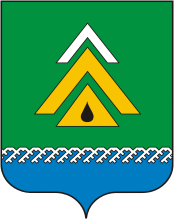 МЕЖВЕДОМСТВЕННАЯ КОМИССИЯ НИЖНЕВАРТОВСКОГО РАЙОНА ПО ПРОТИВОДЕЙСТВИЮ ЭКСТРЕМИСТСКОЙ ДЕЯТЕЛЬНОСТИ628616, 6 дом, г. Нижневартовск                                           тел.(факс) 8 3466 49 86 73Ханты-Мансийский автономный округ – Югра                  E-mail: cs@nvraion.ruПРОТОКОЛ № 1заседания Межведомственной комиссии района по противодействию экстремистской деятельности от 02 июня 2023 года		                  г. НижневартовскПредседательствовал:Председатель Межведомственной комиссии района по противодействию экстремистской деятельности                        Б.А. СаломатинПрисутствовали члены комиссии:Профилактика распространения экстремизма и межэтнических конфликтов в молодежной среде.(Ю.В. Карканов, О.В. Бардина, А.М. Чорич)РЕШИЛИ:Прилагаемую информацию начальника Межмуниципального отдела Министерства внутренних дел Российской Федерации «Нижневартовский» Ю.В. Карканова (Приложение 1), исполняющего обязанности начальника управления образования и молодежной политики администрации района О.В. Бардиной (Приложение 2), исполняющего обязанности начальника управления культуры и спорта администрации района А.М. Чорич (Приложение 3) принять к сведению.Отметить:В целях профилактики распространения экстремизма и межэтнических конфликтов в молодежной среде в учреждениях образования и молодежной политики с января по май 2023 года проведено более 70 профилактических мероприятий с участием около 2000 детей и молодежи от 14 до 35 лет.В 16 образовательных учреждениях за отчетный период 2023 года проведено 27 родительских собраний на тему нравственно-правового просвещения родителей, возрождения ценностей русской, православной культуры, духовного иммунитета, формирования активной позиции родителей. В образовательных учреждениях, совместно с православными Приходами, в течении 2022/2023 учебного года реализуется проект по духовно-нравственному воспитанию: «Основы Православных культур детям». В ходе проведения мониторинга с 1 января по 31 мая 2023 года, на сайтах образовательных и молодежных учреждений, а также в социальной сети вконтакте в группе «Золотая молодежь Нижневартовского района», протестных настроений и предпосылок к возникновению угроз общественной безопасности в ходе подготовки и проведения мероприятий не выявлено.	1.3. Управлению образования и молодежной политики администрации района (О.В. Бардиной) в целях развития патриотических и других молодежных движений, способствующих объединению и взаимопониманию молодых людей различных национальностей, в рамках воспитательной работы образовательных учреждений района, в каникулярный период 2023 года, организовать и провести мероприятие «Великая страна, и я в ней живу»Срок исполнения: 4 сентября 2023 года1.4. Заместителю главы района – начальника управления общественных связей и информационной политики администрации района (С.Ю. Маликову), направить предложения в отдел по вопросам общественной безопасности администрации района (А.И. Прусс) о дополнительных механизмах достижения согласия для профилактики спорных вопросов в межнациональной среде.Срок исполнения: 30 июня 2023 года1.5. Управлению образования и молодежной политики администрации района (О.В. Бардиной), управлению культуры и спорта (А.М. Чорич) при проведении мероприятий, направленных на поддержание межнационального и межконфессионального мира, сохранение и развитие духовных и моральных ценностей детей и молодежи, активнее привлекать представителей общественных и религиозных организаций района. Срок исполнения: 30 ноября 2023 года 2. О деятельности органов местного самоуправления городских поселений Излучинск и Новоаганск по профилактике экстремизма, минимизации последствий его проявлений, состоянии межнациональных, межконфессиональных отношений.(Е.Г. Поль, И.В. Заводская)РЕШИЛИ:	2.1. Прилагаемую информацию главы городского поселения Новоаганск Е.Г. Поль (Приложение 4), заместителя главы администрации городского поселения Излучинск М.Е. Загваздиной (Приложение 5) принять к сведению.2.2. Отметить:В городских поселениях района разработаны планы мероприятий по противодействию экстремистской деятельности на 2020-2023 годы.      Организован еженедельный обход территорий поселений на предмет выявления и ликвидации последствий экстремистской деятельности, которые проявляются в виде нанесения на архитектурные сооружения символов и знаков экстремистской направленности. С помощью программы АИС «Поиск» ведется работа по мониторингу сети интернет по категориям «экстремизм, терроризм». Представители религиозных организаций принимают участие, в родительских собраниях в образовательных учреждениях, встречах с гражданами, при проведении массовых мероприятий.За истекший период 2023 года специалистами миграционной службы МОМВД России «Нижневартовский» совместно с представителями администраций поселений проведено информирование с предоставлением печатного материала по антиэкстремисткой и антитеррористической тематике среди иностранных граждан, зарегистрированных на территории поселений.	2.3. Рекомендовать отделу Министерства внутренних дел Российской Федерации «Нижневартовский» (Ю.В. Карканову) провести дополнительные мероприятия по выявлению и пресечению деятельности экстремистских и иных преступных группировок, планирующих осуществление противоправных действий в ходе проведения предстоящей избирательной кампании.Срок исполнения: 1 октября 2023 года2.4. Главе городского поселения Новоаганск, сельских поселений района, главе администрации городского поселения Излучинск во взаимодействии с отделом Министерства внутренних дел Российской Федерации «Нижневартовский» (Ю.В. Карканов) дополнительно провести профилактическую и информационно-разъяснительную работу с иностранными гражданами,  направленную на предупреждение и пресечение нарушений миграционного законодательства Российской Федерации, а также на профилактику конфликтных ситуаций на межнациональной и межконфессиональной почве.Срок исполнения: 30 ноября 2023 года 3. Об организации информационного сопровождения мероприятий по противодействию распространения идеологии экстремизма на территории Нижневартовского района.(С.Ю. Маликов, Р.Р. Субханкулов)РЕШИЛИ:3.1. Прилагаемую информацию заместителя главы района – начальника управления общественных связей и информационной политики администрации района С.Ю. Маликова (Приложение 6), руководителя Нижневартовского районного местного отделения всероссийской общественной организации «Молодая гвардия Единой России» Р.Р. Субханкулова (Приложение 7) принять к сведению.3.2. Отметить:В целях информационного сопровождения по реализации муниципальной целевой программы «Профилактика терроризма и экстремизма, укрепление межнационального и межконфессионального согласия в Нижневартовском районе» за 1 полугодие 2023 года в СМИ вышли 159 материалов по профилактике терроризма и экстремизма, укрепление межнационального и межконфессионального согласия. В рубрике «Район безопасный» опубликовано 3 материала. В районной газете «Новости Приобья» вышло 177 материалов.Материалы также публикуются на сайте газеты «Новости Приобья» и в социальных сетях Одноклассники, ВКонтакте.На официальном сайте администрации Нижневартовского района по противодействию распространения идеологии экстремизма на территории Нижневартовского района размещено - 14 информационных материалов, в социальных сетях – 11 публикаций. Информация обновляется на постоянной основе.В течение отчетного периода в рамках профилактических мероприятий работает: открытая группа ВКонтакте «Молодая Гвардия Нижневартовского района».  Молодогвардейцы района принимают участие в распространении в социальной сети «Вконтакте» и в мессенджерах («Whatsapp», «Viber», «Telegram») среди молодежи материалов по профилактике преступлений, совершенных с помощью информационных технологий.3.3. Заместителю главы района – начальника управления общественных связей и информационной политики администрации района (С.Ю. Маликову): 3.3.1. обеспечить продвижение в СМИ публикаций, отражающих значение миграционных процессов на развитие экономики района с положительными примерами взаимодействия представителей разных народов и религий как опыта добрососедского сосуществования, взаимоуважения и взаимопомощи, направленных на изменение негативных стереотипов в отношении иностранных граждан и трудовых мигрантов.	Срок исполнения: 30 ноября 2023 года 3.3.2. использовать возможность местных средств массовой информации для повышения уровня информированности населения об этическом разнообразии, истории и культуре этнических общностей, проживающих на территории Нижневартовского района. 	Срок исполнения: 30 ноября 2023 года 3.4. Отделу по развитию жилищно-коммунального комплекса, энергетики и строительства администрации района (М.Н. Васильевой), отделу потребительского рынка и защиты прав потребителей администрации района (Г.В. Власовой) направить в отдел по вопросам общественной безопасности администрации района (А.И. Прусс) предложения по кандидатурам из числа мигрантов (получивших статус гражданина Российской Федерации) для подготовки серии репортажей, направленных на формирование положительного образа трудовых мигрантов, популяризации легального труда мигрантов. Срок исполнения: 30 июня 2023 года3.5. Рекомендовать руководителю штаба Нижневартовского районного местного отделения Всероссийской общественной организации «Молодая Гвардия Единой России» (Р.Р. Субханкулов) во взаимодействии с отделом Министерства внутренних дел Российской Федерации «Нижневартовский» (Ю.В. Карканову) организовать в образовательных учреждениях района семинары со школьниками 10-11 классов по кибербезопасности в сети, популяризация кибердружин среди обучающихсяСрок исполнения: Срок исполнения: 30 ноября 2023 года 4. О ходе реализации на территории Нижневартовского района Стратегии государственной национальной политики Российской Федерации на период до 2025 год за 5 месяцев 2023 года. (О.В. Бардина, А.М. Чорич, С.Ю. Маликов, В.Р. Субботина)РЕШИЛИ:4.1. Прилагаемую информацию исполняющего обязанности начальника управления образования и молодежной политики администрации района О.В. Бардиной (Приложение 8), исполняющего обязанности начальника управления культуры и спорта администрации района А.М. Чорич (Приложение 9), заместителя главы района – начальника управления общественных связей и информационной политики администрации района С.Ю. Маликова (Приложение 10), начальника отдела организационной работы, обращений граждан и юридических лиц управления обеспечения деятельности администрации района В.Р. Субботиной (Приложение 11) принять к сведению.4.2. Отметить:В ходе реализации на территории Нижневартовского района Стратегии государственной национальной политики Российской Федерации в 16 общеобразовательных учреждениях (100%) в течение 1 полугодия 2023 года проведено 32 воспитательных и культурно-просветительских мероприятия, направленных на развитие у детей и молодежи неприятия идеологии терроризма и привитие им традиционных российских духовно-нравственных ценностей. На официальных сайтах образовательных учреждений района (16) размещается информация: о проведении акции детский телефон доверия «Мир равных возможностей»; презентации «Как вести себя во время теракта»; «Правила поведения в местах большого скопления людей», информация, направленная на формирование у молодежи чувства патриотизма, гражданственности, толерантного сознания. В 2023 году Творческое объединение «Сотрудничество» выступила соискателем и признана победителем в конкурсе Департамента культуры ХМАО-Югры на предоставление грантов в форме субсидий для реализации проектов, способствующих сохранению, развитию, популяризации фольклора, традиций, языка, народных промыслов коренных малочисленных народов Севера Ханты-Мансийского автономного округа – Югры. На базе Центральной районной библиотеки МАУ «Межпоселенческая библиотека» в пгт. Излучинск с 2022 года действует молодежный кросс-культурный центр «ОРТ» («Объединение разных талантов»). Работа по информированию населения по теме межнациональных отношений и профилактики экстремизма через средства массовой информации ведется под контролем и при поддержке специалистов управления общественных связей и информационной политики администрации района. Обращений о фактах нарушения принципа равенства граждан независимо от расы, национальности, языка, отношения к религии, убеждений, принадлежности к общественным объединениям, а также других обстоятельств отсутствуют.4.3. Управлению образования и молодежной политики администрации района (О.В. Бардиной) во взаимодействии с отделом Министерства внутренних дел Российской Федерации «Нижневартовский» (Ю.В. Карканову) организовать проведение обучающего вебинара с педагогами общеобразовательных организаций района по вопросам:- своевременного выявления в образовательных организациях обучающихся, подверженных идеологии экстремизма или подпавших под её влияние, а также оказания указанным лицам соответствующей психологической помощи;- ресоциализации подростков, подвергшихся деструктивному психологическому воздействию сторонников религиозно-экстремистской и террористической идеологии.	Срок исполнения: 30 ноября 2023 года 4.4. Заместителю главы района – начальнику управления общественных связей и информационной политики администрации района (С.Ю. Маликову) оказать консультационную поддержку руководителям некоммерческих организаций, образованных по национально-культурному признаку, о возможности создания роликов для иностранных граждан о правилах поведения, навыках межкультурного взаимодействия с местным населением, в рамках реализации проектов за счет грантов различного уровня. 	Срок исполнения: 30 ноября 2023 года 5. Об исполнении решений Межведомственной комиссии Нижневартовского района по противодействию экстремистской деятельности.(А.И. Прусс) РЕШИЛИ:5.1. Прилагаемую информацию начальника отдела по вопросам общественной безопасности администрации района А.И. Прусс (Приложение 12) принять к сведению.5.2. Считать исполненными и снять с контроля поручения, предусмотренные совместными решениями:пункты 2.3.1, 2.3.2, 2.3.3, 3.4.1, 3.4.2, 3.5.2, 4.3, 4.4 протокола заседания Межведомственной комиссии Нижневартовского района по противодействию экстремистской деятельности от 23.11.2022 года № 2.5.3. Исполнителям протокольных поручений представить информацию в отдел по вопросам общественной безопасности администрации района в указанные сроки. Председатель Межведомственной комиссии района по противодействию экстремистской деятельности		          			Б.А. СаломатинАбдуллин Ханиф Жавитович-заместитель главы района по развитию предпринимательства, агропромышленного комплекса и местной промышленности, заместитель председателя КомиссииБардина Ольга Валетиновна-исполняющий обязанности начальника управления образования и молодежной политики администрации районаБеззубоваАлсу Таллиповна-Главный редактор муниципального казенного учреждения «Редакция районной газеты «Новости Приобья»Болотов Юрий Владимирович-настоятель местной православной религиозной организации «Приход храма в честь святителя Николая архиепископа Мир Ликийских чудотворца»ЗалиловаРина Сарваровна-председатель татаро-башкирской общественной организации «Курай» Нижневартовского районаКарканов Юрий Владимирович-начальник Межмуниципального отдела Министерства внутренних дел Российской Федерации «Нижневартовский» Колокольцев Андрей Николаевич -начальник управления правового обеспечения и организации местного самоуправления администрации районаМаликов Сергей Юрьевич-заместитель главы района – начальник управления общественных связей и информационной политики администрации районаМарченкоЮрий Николаевич-руководитель Нижневартовского районного отделения Ханты-Мансийского окружного отделения Всероссийской общественной организации ветеранов «Боевое братство»Прусс Анна Игоревна-начальник отдела по вопросам общественной безопасности администрации района, секретарь КлмиссииСубханкуловРоман Рафаэлевич-руководитель Нижневартовского районного местного отделения всероссийской общественной организации «Молодая Гвардия Единой России» ТретьякЕкатерина Сергеевна -директор муниципального бюджетного учреждения «Телевидение Нижневартовского района» Усманов Радик ГамилевичИмам-хатыб местной мусульманской организации Махалля Чорич Анна Михайловна-исполняющий обязанности начальника управления культуры и спорта администрации районаПриглашены:Приглашены:Приглашены:ВолковВадим Анатольевич-заместитель начальника отдела по вопросам общественной безопасности администрации районаЗаводская Ирина Витальевна-заместитель главы администрации городского поселения ИзлучинскПоль Елена Григорьевна -глава городского поселения НовоаганскСубботина Виктория Рафиговна -начальник отдела организационной работы, обращений граждан и юридических лиц управления обеспечения деятельности администрации района